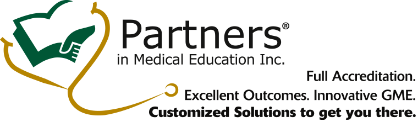 Partners® Educational Resource TableOutlining the Implications of the Proposed Revisions to ACGME’s Common Program Requirements (2017) Suggested Best Practices: Include in your AIR report to ensure that the needed resources to implement these changes are discussed and included in your planning for the next academic yearBring to GMEC in order to discuss the institutional infrastructure that will need to be in place to support the programs as they implement these changesProvide to program leadership as a “snapshot of the changes” as they plan for the next academic yearNOTE: The 45-day Review and Comment period for proposed revisions to Section VI of the Common Program Requirements has ended. Comments will be considered when preparing the final proposed requirements for review by the ACGME Board of Directors in February 2017. If approved, the new/revised requirements (Section VI only) will be shared with the graduate medical education community, with an effective date targeted for the 2017-2018 academic year.  This grid was compiled using the proposed revisions as originally outlined to help facilitate preparation.Educational ElementSpecific RequirementsInstitutional ResourcesPatient SafetyProvide formal educational activities that promote patient safety-related goals, tools, and techniquesParticipate as team members in real and/or simulated interprofessional clinical site-sponsored patient safety activities, such as root cause analyses or other activities that include analysis, as well as formulation and implementation of actionsIntegrated into and actively participating in the implementation of interdisciplinary clinical quality improvement at participating sites to address issues identified by investigatorsReceive training in how to disclose patient safety events to patients and familiesIncreased time devoted by faculty members to patient safety Faculty development:Patient safety principlesreporting, investigation and follow-up of adverse events and near missesdisclosure of adverse eventsQuality ImprovementReceive training and experience in quality improvement processes, including and understanding of health care disparitiesReceive specialty-specific data on quality metrics and benchmarks related to their patient populationsParticipate in interprofessional quality improvement activities, including activities aimed at reducing health care disparitiesIncreased time devoted by faculty members to quality improvementFaculty development:Quality improvement processes, including understanding health care disparitiesUse of specialty-specific data on quality metrics and benchmarks and how this should be taught to resident/fellowsSupervisionProgram director must evaluate each resident/fellow’s abilities based on specific criteria, guided by Milestones.Each program must set guidelines for circumstances and events in which resident/fellows must communicate with the supervising facultyPolicy development assistance for program leadership:Developing specific criteria, guided by Milestones, for evaluating resident/fellowsGuidelines for circumstances and events in which resident/fellows must communicate with the supervising faculty ProfessionalismEducate resident/fellows and faculty members concerning the professional responsibilities of physicians, including their obligation to be appropriately rested and fit to provide the care required by their patientsEnsure a culture of professionalism that supports patient safety and personal responsibilityDemonstrate responsiveness to patient needs that supersedes self-interestFaculty development:Professional responsibilities of physicians, including their obligation to be appropriately rested and fit to provide the care required by their patientsComponents of a culture of professionalism that supports patient safety and personal responsibilityWell-BeingProvide opportunity to attend medical, mental health, and dental care appointments, including those scheduled during their work hoursEducate faculty and resident/fellows in identification of the symptoms of burnout, depression, and substance abuse, including means to assist those who experience these conditionsProvide access to appropriate tools for self-screeningProvide access to confidential, affordable mental health counseling and treatment, including access to urgent and emergent care 24 hours a day, seven days a week. Each program must have policies and procedures in place that ensure coverage of patient care in the event that a resident/fellow may be unable to perform their patient care responsibilitiesAdditional resources may be required, particularly with regard to: minimization of non-physician obligations, administrative support, and access to confidential, affordable mental health counseling and treatment, including access to urgent and emergent care 24 hours a day, seven days a week.Faculty development: Identification of symptoms of burnout, depression and substance abuseAppropriate tools for self-screeningPolicy development assistance for program leadership:Coverage of patient care in the event that a resident/fellow may be unable to perform their patient care responsibilitiesFatigue MitigationEducate all faculty and resident/fellows to recognize the signs of fatigue and sleep deprivationEducate all faculty and resident/fellows in alertness management and fatigue mitigation processesEnsure continuity of patient care, consistent with the program’s policy and procedures, in the event that a resident/fellow may be unable to perform their patient care responsibilities due to excessive fatigueProvide adequate sleep facilities and safe transportation options for resident/fellows who may be too fatigued to safely return homeFaculty development:Signs of fatigue and sleep deprivationAlertness management and fatigue mitigation processesPolicy development assistance for program leadership:Coverage of patient care in the event that a resident/fellow may be unable to perform their patient care responsibilities due to excessive fatigueClinical ResponsibilitiesClinical responsibilities for each resident/fellow must be based on PGY level, patient safety, resident/fellow ability, severity and complexity of patient illness/condition, and available support servicesProgram Director time/resources to ensure that this is truly happeningTeamworkProvide care for patient in an environment that maximizes communicationMonitoring by program/institution:Implementing fully electronic medical health recordEnsuring all EMH’s “talk” to each other or there is easy access to all systemsFaculty development:Exploring TeamSTEPPS or Team building skillsPolicy development assistance for program leadership:Encourage, enforce and expect that anyone within the team can say something at any time and feel comfortable to ask questions or question decisions without the fear of retaliationTransitions in CareDesign clinical assignments to optimize transitions in care, including safety, frequency, and structureEnsure and monitor, with their Sponsoring Institution, effective, structured hand-over processes to facilitate both continuity of care and patient safetyEnsure that resident/fellows are competent in the handover processMaintain and communicate schedule of attending physicians and resident/fellows currently responsible for careEnsure continuity of patient care, consistent with program’s policy and procedures, in the event that a resident/fellow may be unable to perform their patient care responsibilities due to excessive fatigue or illnessMonitoring by program/institution:Consistency in Handover processesResident/fellow competence in handover processPolicy development assistance for program leadership:Coverage of patient care in the event that a resident/fellow may be unable to perform their patient care responsibilities due to excessive fatigue or illnessClinical Experience and Education(Formerly known as Duty Hours)Limited to 80 hours per week, averaged over a four-week period, inclusive of all in-house clinical and educational activities, clinical work done from home, and all moonlightingDesign an effective program structure that is configured to provide resident/fellows with educational opportunities, as well as reasonable opportunities for rest and personal well-beingSchedule for a minimum of one day in seven free of clinical work and education (when averaged over 4 weeks. At-home call cannot be assigned on these free days.Clinical and educational work periods for resident/fellows must not exceed 24 hours of continuous scheduled clinical assignmentsResident/fellows must have at least 14 hours free of clinical work and education after 24 hours of in-house callNight float must occur within the context of the 80-hour, and one-day-off-in-seven requirementsResident/fellows must be scheduled for in-house call no more frequently than every 3rd night (when averaged over a four-week period)Policy development assistance for program leadership:Guidelines for adhering to new clinical experience and education requirements